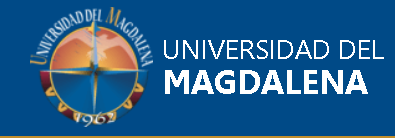 XXX CONFERENCIA ACADÉMICA PERMANENTEDE INVESTIGACIÓN CONTABLEJueves 24 y viernes 25 de octubre 2019Universidad del Magdalena Facultad de Ciencias Empresariales y EconómicasContaduría PúblicaSanta Marta - ColombiaTítulo del trabajo: Perspectivas críticas en contabilidad: una aproximación decolonialAutor (es):JUAN DAVID ARIAS SUÁREZVANESSA CANO MEJÍAUniversidad:POLITÉCNICO GRANCOLOMBIANOINSTITUCIÓN UNIVERSITARIA DE ENVIGADOBajo el título el nombre del o los autores, que se identificarán con su nombre, apellidos paterno y materno, y al pie de página se indicará de cada autor su Unidad Académica, Facultad, Universidad/Institución, Ciudad, País y dirección de correo electrónico. ResumenEl presente ensayo presenta una reflexión crítica bajo una perspectiva heterodoxa de la contabilidad y los sistemas de publicación del conocimiento científico emanados de las revistas mainstream de la disciplina contable. Se problematiza la visión clásica de la contabilidad para dar cuenta de la realidad, su acercamiento con las realidades locales, su impacto anacrónico con la sociedad, sus escasas métricas multi-valorativas para dar cuenta del desarrollo de las comunidades. El proyecto sociopolítico de la modernidad es cuestionado y se sugieren perspectivas decoloniales que revelen realidades ‘glocales’ e inclusivas, donde se permita pensar una contabilidad amplia geográficamente y dando relevancia a conocimientos transdisciplinares y emergentes que se erigen como posibilidad de nuevas formas de desarrollo, de saberes, de procesos de reconocimiento, medición, valoración, control, consolidación, revelación y representación de la realidad que den cuenta efectiva de las distintas realidades económicas y sociales.Palabras clave: contabilidad crítica, colonialidad, decolonialidad, modernidad.AbstractThe present essay presents a critical reflection under a heterodox perspective of the accounting and publication systems of scientific knowledge emanating from the mainstream journals of the accounting discipline. The classic view of accounting is problematized to account for reality, its approach to local realities, its anachronistic impact with society, its scarce multi-valuation metrics to account for the development of communities. The sociopolitical project of modernity is questioned and decolonial perspectives that reveal "glocal" and inclusive realities are suggested, where it is possible to think geographically wide accounting and giving relevance to transdisciplinary and emerging knowledge that is erected as a possibility of new forms of development, knowledge, processes of recognition, measurement, valuation, control, consolidation, revelation and representation of reality that give an effective account of the different economic and social realities.Keywords: critical accounting, coloniality, decoloniality, modernity.